UNIVERSIDADE DO ESTADO DE SANTA CATARINA – UDESC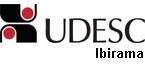 CENTRO DE ECAÇÃO SUPERIOR DO ALTO VALE DO ITAJAÍ – CEAVI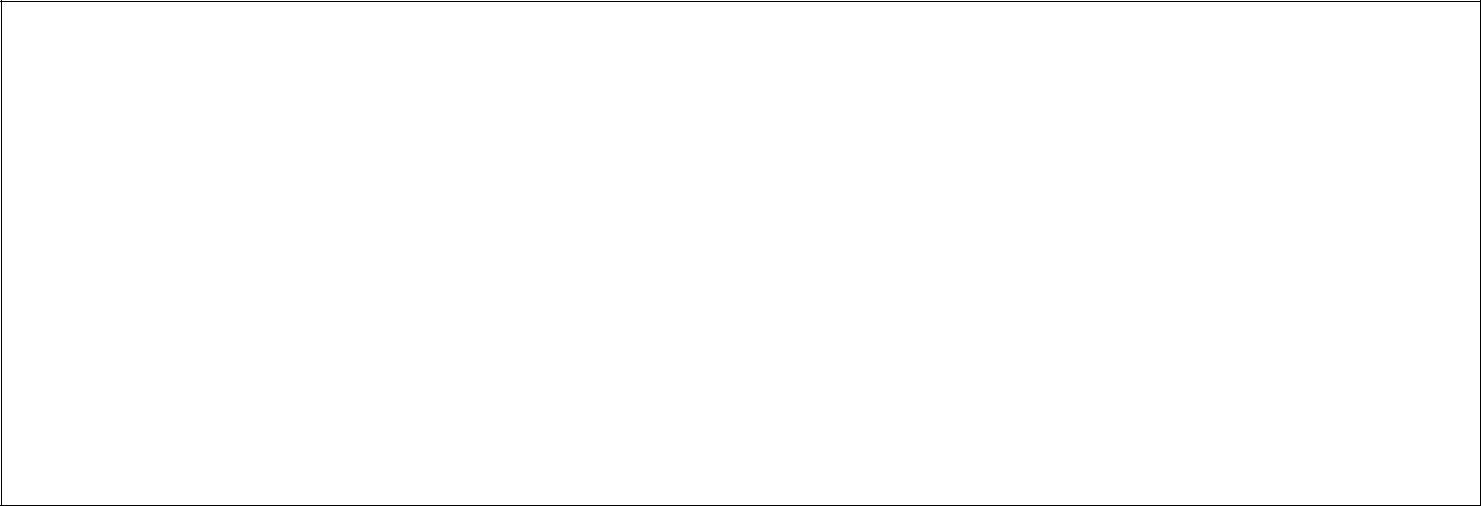 PLANO DE ENSINODEPARTAMENTO: DSIDISCIPLINA: Desenho Técnico	SIGLA: DTEPROFESSORA: Edson Elias Citadin	E-MAIL: eec.nosde@bol.com.brCARGA HORÁRIA TOTAL: 54 horas   TEORIA: 54CURSO(S): Bacharelado em Engenharia SanitáriaSEMESTRE/ANO: 2/2012	PRÉ-REQUISITOS: -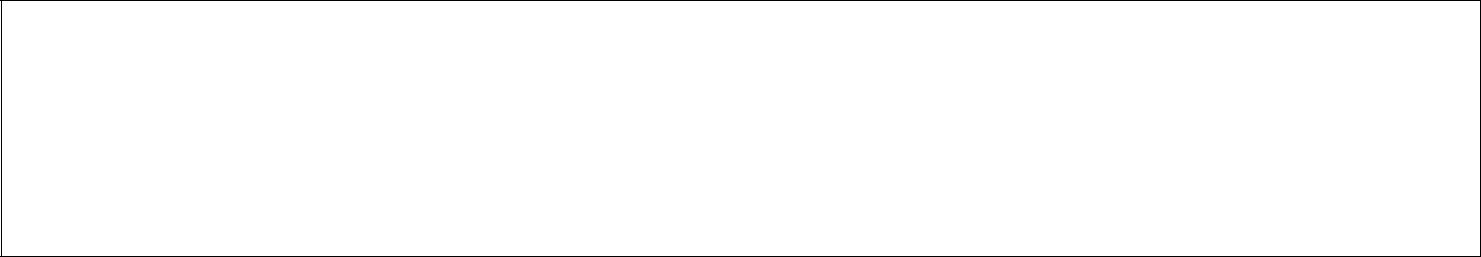 EMENTA:Introdução ao desenho. Classificação do desenho técnico. Normas. Caligrafia técnica. Simbologia. Formatos padronizados. Legendas. Tipos de linhas. Sistemas de projeção. Vistas ortográficas. Diferença entre 1 e 3 diedros. Esboços ortográficos. Cortes. Perspectivas axonométricas. Esboços em perspectivas. Intersecção e desenvolvimento (planificação). Tubulação (canalização). Desenhos de conjunto e de detalhes.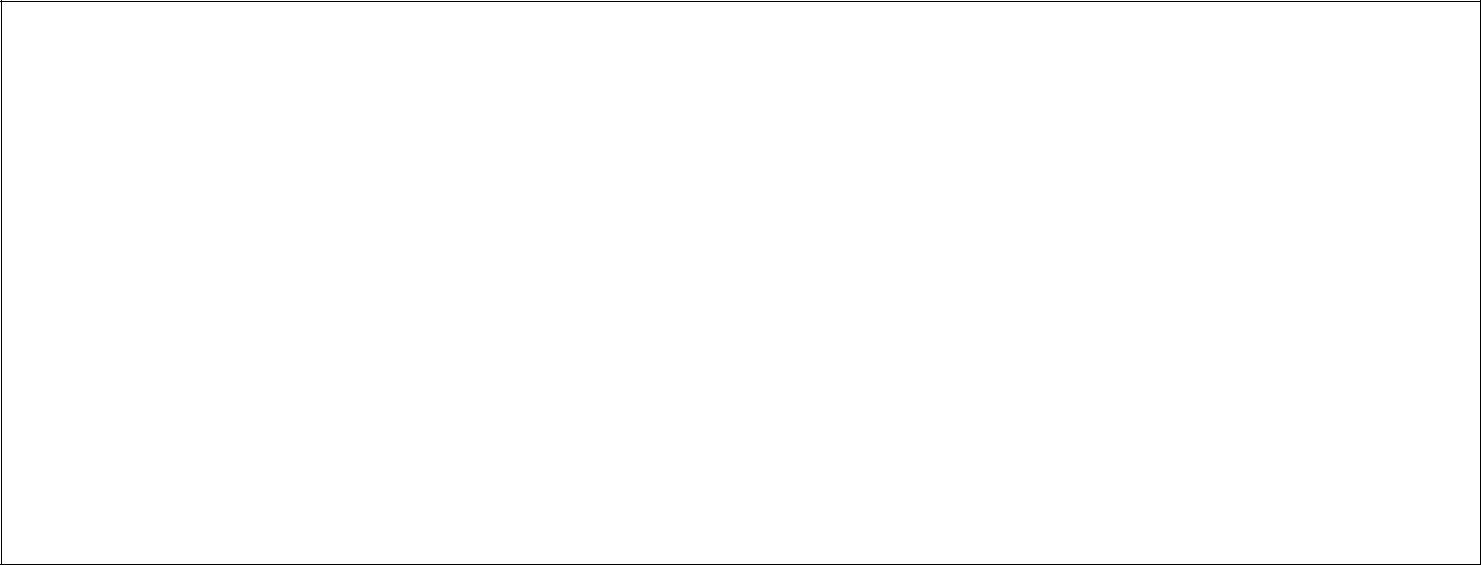 OBJETIVO GERAL DA DISCIPLINAO aluno deverá ser capaz de interpretar e desenhar com instrumentos, perspectivas de sólidos. Desenho topográfico. Sistema de abastecimento de água predial e industrial, desenho de instalações sanitárias urbanas e rurais, empregando as técnicas, convenções e normas de projeto no desenho técnico.OBJETIVOS ESPECÍFICOS/DISCIPLINA:Desenvolver as técnicas de desenho com instrumentos observando sua utilização racional. Aplicar regras gerais de cotas e escalas.Desenhar e sombrear perspectivas de sólido.Desenhar vistas ortográficas, perspectivas isométricas e cavaleira dentro das convenções estabelecidas pela ABNT.Conhecer os métodos de representação de canalização de hidrosanitárias, sua simbologia e aplicação.17/08 Trabalho 1 24/08 Eixos de simetria e curvas cônicas. 31/08 Exercícios 09/11 Cortes, regras gerais. Vistas especiais e cotagem. Perspectiva. 16/11 Feriado (Trabalho 2) 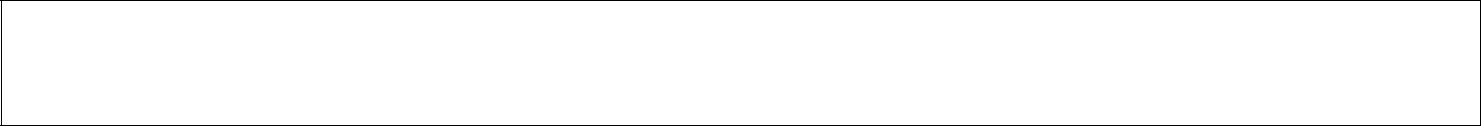 METODOLOGIA PROPOSTA:O programa será desenvolvido através de aulas expositivas dialogadas, discussão de desenhos, construção e interpretação.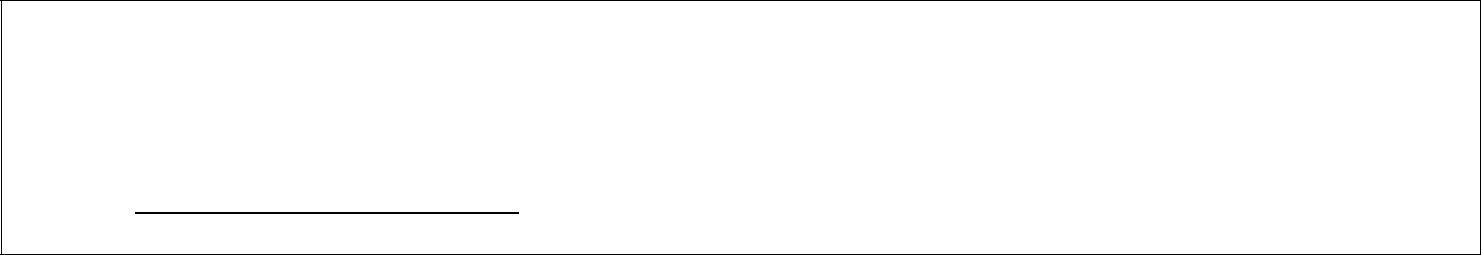 AVALIAÇÃO:Serão utilizados os seguintes instrumentos de avaliação:três provas individuais e escritas dois trabalhos Média: P1  P2  P3  0,5  T1  0,5  T2 4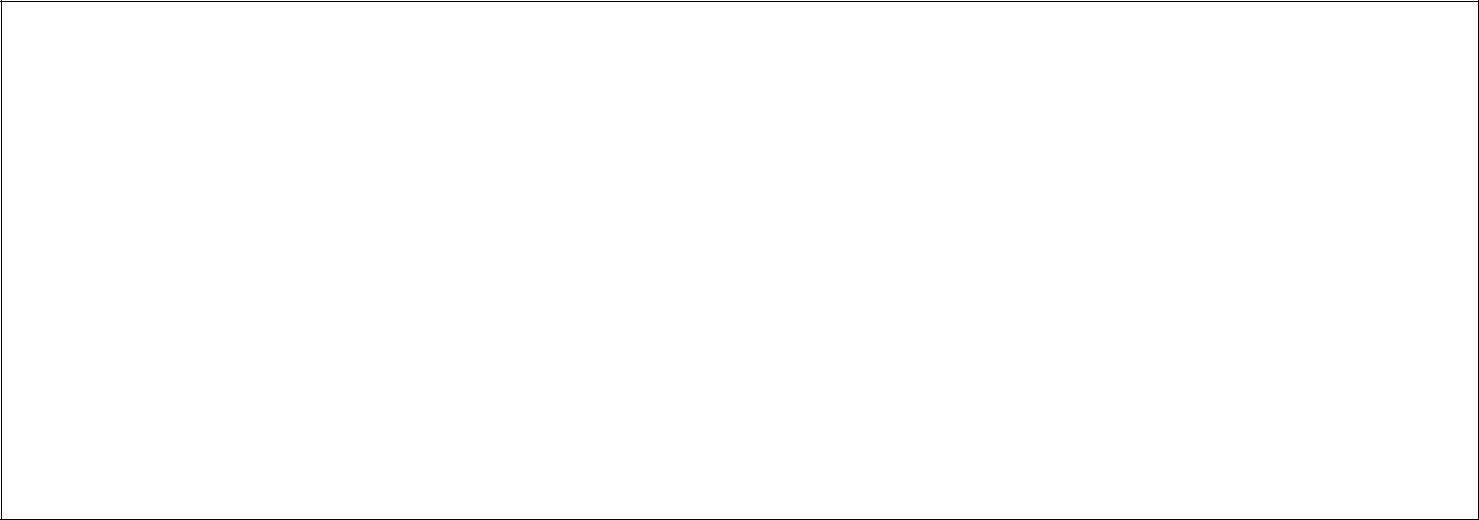 BIBLIOGRAFIA PRINCIPAL:FRENCH, Thomas Ewing,; VIERCK, Charles J. Desenho técnico e tecnologia gráfica. São Paulo: Globo, 2005. RIBEIRO, Cláudia Pimentel Bueno do Valle; PAPAZOGLOU, Rosarita Steil. Desenho técnico para engenharias. Curitiba: Juruá Ed., 2008. BIBLIOGRAFIA DE APOIO: MANFE, Giovanni; POZZA, Rino; SCARATO, Giovani. Desenho técnico mecânico: curso completo para as escolas técnicas e ciclo básico das faculdades de engenharia. São Paulo: Hemus, 2004.CRONOGRAMA DE ATIVIDADESAulaDataConteúdo127/07Apresentação da disciplina – cronograma das atividades e avaliação.Introdução ao desenho técnico e sua diferenciação para o desenho artístico.Aspectos  gerais:  escrita  normalizada,  tipos  de  linhas,  folhas  de  desenho,legendas, margens e molduras.203/08Verificação dos instrumentos de desenho e instruções de uso.Legendas e escalas. Desenho de polígonos com o uso dos instrumentos.310/08Construções    geométricas:    bissetrizes,    perpendiculares    e    paralelas.Circunferências e tangências.UNIVERSIDADE DO ESTADO DE SANTA CATARINA – UDESCCENTRO DE ECAÇÃO SUPERIOR DO ALTO VALE DO ITAJAÍ – CEAVI714/09Prova 1821/09Projeções ortogonais. Sistemas de projeção. Apresentação dos quatro diedros.21/09Projeções ortogonais. Sistemas de projeção. Apresentação dos quatro diedros.Estudo do diedro 1. Vistas principais e preferenciais.928/09Estudo do diedro 3. Vistas principais e preferenciais.28/09Estudo do diedro 3. Vistas principais e preferenciais.1005/10Comparação dos diedros 1 e 3. Vistas principais e preferenciais. Esboços05/10Comparação dos diedros 1 e 3. Vistas principais e preferenciais. Esboçosortográficos e leitura de uma projeção.1112/10Feriado1219/10Exercícios1326/10Prova 21402/11Feriado1723/11Tubulação1830/11Prova 307/12Exames